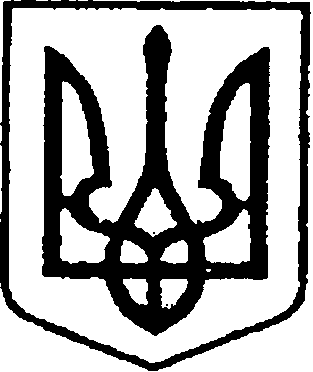 УКРАЇНАЧЕРНІГІВСЬКА ОБЛАСТЬН І Ж И Н С Ь К А    М І С Ь К А    Р А Д АВ И К О Н А В Ч И Й    К О М І Т Е ТР І Ш Е Н Н Явід  ___________2021 р.		 м. Ніжин		                        № ______Про встановлення меморіальної дошки на будинку за адресою: м. Ніжин,  вул. Московська, 15-вВідповідно до статей 40, 42, 59, Закону України «Про місцеве самоврядування в Україні», Регламенту виконавчого комітету Ніжинської міської ради VIII скликання, затвердженого рішенням Ніжинської міської ради Чернігівської області від 24 грудня 2020 року № 27-4/2020, листа ректора Ніжинського державного університету ім. М. Гоголя Самойленка О.Г. від 01.02.2021 р., з метою вшанування пам'яті літературознавиці, викладачки Ніжинського державного університету ім. М. Гоголя, активної учасниці українського дисидентського руху Коцюби Л. Й. та на виконання міської програми розвитку культури, мистецтва і охорони культурної спадщини, затвердженої рішенням Ніжинської міської ради VІІІ скликання від 24 грудня 2020 року № 3-4/2020 (зі змінами), виконавчий комітет Ніжинської міської ради вирішив:	1. Встановити  меморіальну дошку в пам'ять літературознавиці, викладачки Ніжинського державного університету ім. М. Гоголя, активної учасниці українського дисидентського руху Коцюби Лесі (Олександри) Йосипівни на будинку за адресою: м. Ніжин, вул. Московська, 15-в.2. Затвердити текст меморіальної дошки (Додаток 1).3. Фінансовому управлінню міської ради /Писаренко Л.В./ профінансувати управління культури і туризму Ніжинської міської ради на  проведення заходів міської програми розвитку культури, мистецтва і охорони культурної спадщини на 2021 рік згідно кошторису (Додаток 2). 4. Начальнику управління культури і туризму Ніжинської міської ради  Бассак Т.Ф.  забезпечити оприлюднення даного рішення на сайті міської ради протягом п’яти робочих днів з дня його прийняття.   	5.  Контроль  за виконанням  рішення покласти на заступника міського голови з питань діяльності виконавчих органів ради Смагу С.С.Міський голова                  	                                              Олександр КОДОЛАДодаток 1до рішення виконавчого комітету Ніжинської міської радивід __________2021 р. № ______Текст  меморіальної   дошки на будинку за адресою: м. Ніжин, вул. Московська, 15-в«В цьому будинку жила літературознавиця, викладачка Ніжинського державного університету імені Миколи Гоголя ЛЕСЯ КОЦЮБА (1921-1987) - активна учасниця українського дисидентського руху» Заступник міського голови						Сергій СМАГА								Додаток 2					         		           до рішення виконавчого комітету 							           від ______________ 2021 р. № ___КОШТОРИС   ВИТРАТна проведення заходів міської програми розвитку культури, мистецтва і охорони культурної спадщини на 2021 рік (КПКВ 1014082):	1. Виготовлення меморіальної дошки для встановлення на будинку по вулиці Московській, 15-в з нагоди 100-річчя від дня народження О.Й. Коцюби, літературознавиці, викладачки Ніжинського державного університету імені Миколи Гоголя, активної учасниці українського дисидентського руху (КЕКВ 2210)						2000,00 грн.										Всього: 2000,00 грн.Заступник міського голови						Сергій СМАГАВізують:Начальник управління культуриі туризму Ніжинської міської ради				Тетяна БАССАКЗаступник міського голови					Сергій СМАГАНачальник фінансового управління				Людмила ПИСАРЕНКОКеруючий справами виконавчогокомітету Ніжинської міської ради				Валерій САЛОГУБ Начальник відділу юридично-кадровогозабезпечення							В’ячеслав ЛЕГАПОЯСНЮВАЛЬНА ЗАПИСКАдо проекту рішення «Про встановлення меморіальноїдошки на будинку за адресою: м.Ніжин, вул. Московська, 15-в»1. Обґрунтування необхідності прийняття акта Проект рішення виконавчого комітету Ніжинської міської ради «Про встановлення меморіальної дошки на будинку за адресою: м. Ніжин, вул. Московська, 15-в»  розроблено відповідно до статей 40, 42, 59, Закону України «Про місцеве самоврядування в Україні», Регламенту виконавчого комітету Ніжинської міської ради VIII скликання, затвердженого рішенням Ніжинської міської ради Чернігівської області від 24 грудня 2020 року № 27-4/2020, листа ректора Ніжинського державного університету ім. М. Гоголя Самойленка О.Г. від 01.02.2021 р. щодо вшанування пам'яті літературознавиці, викладачки Ніжинського державного університету ім. М. Гоголя, активної учасниці українського дисидентського руху Коцюби Лесі (Олександри) Йосипівни та міської програми розвитку культури, мистецтва і охорони культурної спадщини, затвердженої рішенням Ніжинської міської ради VІІІ скликання від 24 грудня 2020 року № 3-4/2020 (зі змінами).2. Загальна характеристика і основні положення проектуПроект рішення складається з 4 пунктів та одного додатку:Пункт 1 містить інформацію про встановлення  меморіальної дошки  Пункт 2 містить інформацію про текст меморіальної дошки (Додаток 1).Пункт 3 містить інформацію про фінансування виготовлення меморіальної дошки (Додаток 2)Пункт 4 містить інформацію про забезпечення оприлюднення даного рішення на сайті міської ради.Пункт 5  визначає контролюючого за виконанням даного рішення.3. Фінансово-економічне обґрунтування Реалізація даного проєкту здійснюється за рахунок виконання  міської Програми розвитку культури, мистецтва і охорони культурної спадщини на 2021 рік.Начальник управління культури і туризму                                                                       Тетяна БАССАК